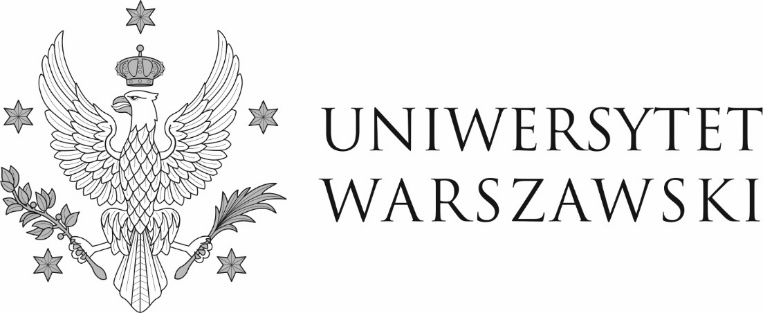 UNIWERSYTET WARSZAWSKIul. Krakowskie Przedmieście 26/2800-927 WarszawaSPECYFIKACJAWARUNKÓW ZAMÓWIENIAna:Zakup sprzętu specjalistycznegopostępowanie prowadzone jest w trybie podstawowym bez negocjacji o wartości zamówienia nie przekraczającej progów unijnych, o jakich stanowi art. 3 ustawy 
z dnia 11 września 2019 roku – Prawo zamówień publicznych Rozdział I		-  Instrukcja Rozdział II		-  Formularz oferty wraz z załączonymi formularzamiRozdział III		-  Projektowane postanowienia umowy	(wzór umowy)załącznik nr 1	-  Opis przedmiotu zamówienia (cztery części)Postępowanie prowadzone jest przy użyciu środków komunikacji elektronicznej.Składanie ofert następuje za pośrednictwem miniPortalu  https://miniportal.uzp.gov.pl/ oraz ePUAPu    https://epuap.gov.pl/wps/portalRozdział I – INSTRUKCJAart. 1ZAMAWIAJĄCYZamawiający: Uniwersytet Warszawski, ul. Krakowskie Przedmieście 26/28, 00-927 WarszawaNIP: 525-001-12-66, REGON: 000001258, email: dzp@adm.uw.edu.pl, adres strony internetowej Zamawiającego: www.uw.edu.plUniwersytet Warszawski posiada osobowość prawną i działa na podstawie ustawy Prawo o szkolnictwie wyższym i nauce z dnia 20 lipca 2018 r.Adres strony internetowej, na której jest prowadzone postępowanie i na której będą dostępne wszelkie dokumenty związane z prowadzoną procedurą: https://dzp.uw.edu.pl/postepowania-przetargowe/ art. 2INFORMACJE OGÓLNE§ 1Podstawa prawnaUstawa z dnia 11 września 2019 r. - Prawo zamówień publicznych (Dz. U. z 2021 r., poz. 1129, 
z późn. zm.), zwana dalej ustawą, wraz z aktami wykonawczymi do tej ustawy.Tryb zamówienia publicznego – tryb podstawowy realizowany na podstawie art. 275 pkt 1 ustawy.Szacunkowa wartość przedmiotowego zamówienia nie przekracza progów unijnych o jakich mowa w art. 3 ustawy.§ 2Dopuszczenie Wykonawcy do ubieganie się o udzielenie  zamówienia publicznegoO udzielenie zamówienia mogą ubiegać się Wykonawcy, którzy:nie podlegają wykluczeniu,spełniają warunki udziału w postępowaniu określone przez Zamawiającego. Zamawiający nie określa warunków udziału w niniejszym postępowaniu.Wykonawcy mogą ubiegać się o udzielenie zamówienia samodzielnie lub wspólnie. W przypadku wspólnego ubiegania się o udzielenie zamówienia, Wykonawcy ustanawiają pełnomocnika do reprezentowania ich w postępowaniu o udzielenie zamówienia albo reprezentowania w postępowaniu i zawarcia umowy w sprawie zamówienia publicznego.Przepisy dotyczące wykonawcy stosuje się odpowiednio do wykonawców wspólnie ubiegających się o udzielenie zamówienia. § 3Informacja o podwykonawstwieWykonawca może powierzyć wykonanie części zamówienia podwykonawcom. Zamawiający nie zastrzega obowiązku osobistego wykonania przez Wykonawcę kluczowych części zamówienia.Zamawiający wymaga, aby w przypadku powierzenia części zamówienia podwykonawcom, Wykonawca wskazał w ofercie części zamówienia, których wykonanie zamierza powierzyć podwykonawcom oraz podał (o ile są mu wiadome na tym etapie) nazwy (firmy) tych podwykonawców.Zamawiający żąda, aby przed przystąpieniem do wykonania niniejszego zamówienia Wykonawca podał nazwy, dane kontaktowe oraz przedstawicieli, podwykonawców zaangażowanych, w dostawy wykonywane w miejscu podlegającym bezpośredniemu nadzorowi Zamawiającego, jeżeli są już znani. Wykonawca zawiadomi Zamawiającego o wszelkich zmianach w odniesieniu do informacji, o których mowa w zdaniu pierwszym, w trakcie realizacji zamówienia, a także przekaże wymagane informacje na temat nowych podwykonawców, którym w późniejszym okresie zamierza powierzyć realizację zamówienia.Powierzenie wykonania części zamówienia podwykonawcom nie zwalnia Wykonawcy z odpowiedzialności za należyte wykonanie tego zamówienia.art. 3PRZEDMIOT ZAMÓWIENIA§ 1Opis przedmiotu zamówieniaKody CPV: 42962000-7 Urządzenia drukujące i graficzne – dotyczy:  Części I32000000-4 Sprzęt radiowy, telewizyjny, komunikacyjny, telekomunikacyjny i podobny – dotyczy: Części IV30237200-1 Akcesoria komputerowe – dotyczy: Części I, Części II, Części III48000000-8 Pakiety oprogramowania i systemy informatyczne – dotyczy: Części III, Części IVCzęść I	-	42962000-7, 30237200-1Część II	-	30237200-1Część III	-	30237200-1, 48000000-8Część IV	-	32000000-4, 48000000-8 Przedmiotem zamówienia jest zakup specjalistycznego sprzętu dla osób z niepełnosprawnościami. Przedmiot zamówienia został podzielony na 4 części:Część	IAIT 1.11 Monitor grafiki wypukłejAIT 1.13 Urządzenie pozwalające unieruchomionym na korzystanie z komputera – 2   sztukiAIT 1.14 Mocowanie tabletu do urządzenia do sterowania wzrokiem – 2 sztukiAIT 1.15 Tablet do urządzenia sterowanego za pomocą oczu – 2 sztukiCzęść	IIAIT 1.6 Specjalistyczna mysz komputerowaAIT 1.7 Specjalistyczna mysz komputerowa AIT 1.17 Przenośny powiększalnik do biblioteki – 3 sztukiCzęść	IIIAIT-1.10 Urządzenie do obsługi urządzenia przenośnego przy pomocą fizycznych przyciskówAIT-1.12 Program OCR do rozpoznawania zapisów matematycznych AIT-1.18 Dodatek do programu OCR do rozpoznawania tekstów matematycznych pozwalający 
na skorzystanie z silnika ABBY Fine ReaderCzęść	IVAIT-1.16 Kamera cyfrowa z możliwością montażu na głowie z akcesoriami – 2 sztukiSzczegółowy opis przedmiotu zamówienia zawiera załącznik nr 1 do specyfikacji warunków zamówienia, zwanej dalej SWZ lub Specyfikacją – Opis przedmiotu zamówienia (zwany też dalej OPZ) oraz wzór umowy (Rozdział III SWZ). Załącznik nr 1 zawiera opis przedmiotu zamówienia podzielony na cztery części.Przedmiot zamówienia jest współfinansowany w ramach realizacji projektu „Uniwersytet dla wszystkich- Level up” nr POWR.03.05.00-00-A067/19-00, współfinansowany w projekcie ze środków Unii Europejskiej w ramach Europejskiego Funduszu Społecznego z Programu Operacyjnego Wiedza Edukacja Rozwój. Projekt  realizowany w oparciu o umowę nr  POWR.03.05.00-00-A067/19-00 zawartą pomiędzy Uniwersytetem Warszawskim a Narodowym Centrum Badań i Rozwoju.Wszystkie urządzenia (sprzęt) muszą być fabrycznie nowe (nie używane) – złożone, gotowe do pracy.Cały sprzęt musi posiadać kompletne odpowiednie okablowanie niezbędne do uruchomienia poszczególnych urządzeń – dotyczy Części: I, II, III, IV.Sprzęt ma być dostarczony do siedziby Zamawiającego w miejsce wskazane przez Zamawiającego – dotyczy Części: I, II, III, IV.Wykonawcy zobowiązani są do zapoznania się z przedmiotem zamówienia.Wykonawca ponosi odpowiedzialność za jakość wykonywanych dostaw. Zamawiający dopuszcza możliwość zmiany sprzętu zaproponowanego w ofercie na równoważny lub o lepszych parametrach jedynie w sytuacji, gdy zaoferowany sprzęt został wycofany                                   z produkcji. Parametry nowego sprzętu należy uzgodnić z Zamawiającym. Zamawiający winien zaakceptować nowy sprzęt.Zamawiający dopuszcza składanie ofert częściowych. Zamawiający może złożyć ofertę na jedną lub więcej części zamówienia.W związku z tym, każdą wyspecyfikowaną w SWZ część (4 części) należy traktować jako oddzielny przedmiot zamówienia (oddzielne zamówienia), wszelkie postanowienia znajdujące się                          w SWZ dotyczące oferty należy rozumieć jako oferty częściowej. Jeżeli w SWZ nie zostało zamieszczone postanowienie, której części dotyczy określony artykuł, paragraf, ustęp, warunek, formularz, dokument itp. – oznacza, że dotyczy wszystkich (czterech) części.Zamawiający nie dopuszcza składania ofert wariantowych oraz w postaci katalogów elektronicznych.W przypadkach, w których Zamawiający dokonał opisu przedmiotu zamówienia w SWZ przez wskazanie znaków towarowych lub pochodzenia, wykonawcy zobowiązani są do oferowania urządzeń określonych  w opisie przedmiotu zamówienia lub równoważnych o parametrach tego typu, lecz nie gorszych od wskazanych przez Zamawiającego.§ 2Termin wykonania zamówieniaTermin realizacji zamówienia:Wykonawca zobowiązany jest zrealizować przedmiot zamówienia w terminie:do 4 tygodni licząc od dnia podpisania umowy – dotyczy wszystkich części, tj.:Część I	-	do 4 tygodni – termin realizacji stanowi jedno z  kryteriów oceny ofert,Część II	-	do 4 tygodni – termin realizacji stanowi jedno z  kryteriów oceny ofert,Część III	-	do 4 tygodni – termin realizacji stanowi jedno z  kryteriów oceny ofert,Część IV	-	do 4 tygodni – termin realizacji stanowi jedno z  kryteriów oceny ofert.Oferty proponujące dłuższy termin (okres) realizacji zamówienia zostaną odrzucone.§ 3Okres gwarancji i rękojmiWykonawca udziela w ramach ceny określonej w Formularzu ofert (bezpłatnej) gwarancji na przedmiot zamówienia na okres co najmniej:Część I	-	24 miesięcy – okres gwarancji stanowi jedno z  kryteriów oceny ofert,Część II	-	24 miesięcy – okres gwarancji stanowi jedno z  kryteriów oceny ofert,Część III	-	24 miesięcy – okres wymagany dla jednego elementu - AIT-1.10 wchodzącego w skład tej części (dla pozostałych dwóch elementów: AIT-1.12 oraz AIT-1.18 gwarancja nie jest wymagana). Dla elementu - AIT-1.10 Urządzenie do obsługi urządzenia przenośnego przy pomocy fizycznych przycisków - okres gwarancji stanowi jedno z kryteriów oceny ofert,Część IV	-	24 miesiące – okres gwarancji stanowi jedno z  kryteriów oceny ofert.Za okres gwarancji przyjmuje się liczbę pełnych miesięcy,  liczonych od daty pisemnego odbioru przedmiotu zamówienia przez obydwie strony.W przypadku zaproponowania przez wykonawcę krótszego okresu gwarancji niż określony w ust. 1,  oferta zostanie odrzucona jako nie spełniająca wymagań Zamawiającego.Wykonawca udziela rękojmi na przedmiot zamówienia na okres 24 miesięcy - liczony od daty pisemnego odbioru przedmiotu zamówienia przez obydwie strony.Warunki gwarancji i rękojmi zostały określone we wzorze umowy.§ 4Przedmiotowe środki dowodoweZamawiający żąda, na podstawie art. 106 ustawy, złożenia wraz z ofertą przedmiotowych środków dowodowych na potwierdzenie, że oferowane dostawy, spełniają określone przez Zamawiającego wymagania, cechy lub kryteria, gdyż są one niezbędne do przeprowadzenia postępowania, tj.: żąda złożenia szczegółowego opisu technicznego oferowanego przedmiotu zamówienia, według wzoru stanowiącego Formularz nr 3 do SWZ – „Arkusz Informacji Technicznej”:Formularz nr 3 – Arkusz Informacji Technicznej – Część I,Formularz nr 3 – Arkusz Informacji Technicznej – Część II,Formularz nr 3 – Arkusz Informacji Technicznej – Część III,Formularz nr 3 – Arkusz Informacji Technicznej – Część IV.W ww. szczegółowym opisie technicznym oferowanego przedmiotu zamówienia (Arkuszu Informacji Technicznej) należy podać w sposób jednoznaczny i nie budzący wątpliwości oznaczenia indentyfikacyjne określające oferowane urządzenie, w tym: markę, typ, symbol, model urządzenia (jeśli występują) oraz nazwę firmy producenta oferowanego urządzenia. Ponadto w ww. opisie Wykonawca wykaże parametry techniczne wymagane dla oferowanego przedmiotu zamówienia, tj.: w tabeli w kolumnie nr 4 („Odpowiedź Wykonawcy”) Wykonawca wypełni każde pole - wpisze wyraz: „TAK” lub „NIE” na potwierdzenie czy dany parametr występuje w oferowanym przedmiocie zamówienia oraz określi parametr poprzez podanie ile dokładnie on wynosi (jeżeli dotyczy). Szczegółowy opis techniczny oferowanego przedmiotu zamówienia – Arkusz Informacji Technicznej - nie podlega uzupełnieniu. Oferta złożona bez załączonego Arkusza Informacji Technicznej (dla określonej części dla której Wykonawca składa ofertę) zostanie odrzucona. Ponadto oferta Wykonawcy zostanie odrzucona w przypadku nie wpisania przez Wykonawcę w kolumnie 4 szczegółowego opisu parametru (tak gdzie jest on wymagany) lub wpisanie w którekolwiek pole w kolumnie nr 4 wyrazu: „NIE” lub niewypełnienia któregokolwiek wiersza.Zamawiający uzna, że oferowany sprzęt nie posiada (nie spełnia) wymaganego parametru i oferta jako nie odpowiadająca treści SWZ zostanie odrzucona.§ 5Informacja o przewidywanych zamówieniach, o których mowa w art. 214 ust. 1 pkt 8 ustawy  Zamawiający nie przewiduje możliwości udzielenia zamówień, o których mowa w art. 305 pkt 1 w związku z art. 214 ust. 1 pkt 8 Ustawy. art. 4 PODSTAWY WYKLUCZENIA Z POSTĘPOWANIA ORAZ INFORMACJE O WARUNKACH UDZIAŁU W POSTĘPOWANIU O UDZIELENIE ZAMÓWIENIA§ 1O udzielenie niniejszego zamówienia mogą ubiegać się Wykonawcy, którzy nie podlegają wykluczeniu na zasadach określonych w § 2. W niniejszym postępowaniu Zamawiający nie stawia  warunków udziału w postępowaniu dotyczących: zdolności do występowania w obrocie gospodarczym, uprawnień do prowadzenia określonej działalności gospodarczej lub zawodowej, sytuacji ekonomicznej lub finansowej,  zdolności technicznej lub zawodowej.§ 2Podstawy wykluczenia z postępowania Z postępowania o udzielenie zamówienia wyklucza się Wykonawców, w stosunku do których zachodzi którakolwiek z okoliczności wskazanych w art. 108 ust. 1 ustawy.Z postępowania o udzielenie zamówienia wyklucza się wykonawcę: będącego osobą fizyczną, którego prawomocnie skazano za przestępstwo: udziału w zorganizowanej grupie przestępczej albo związku mającym na celu popełnienie przestępstwa lub przestępstwa skarbowego, o którym mowa w art. 258 Kodeksu karnego,handlu ludźmi, o którym mowa w art. 189a Kodeksu karnego, o którym mowa w art. 228–230a, art. 250a Kodeksu karnego, w art. 46–48 ustawy z dnia 25 czerwca 2010 r. o sporcie (Dz. U. z 2020 r. poz. 1133 oraz z 2021 r. poz. 2054) lub w art. 54 ust. 1–4 ustawy z dnia 12 maja 2011 r. o refundacji leków, środków spożywczych specjalnego przeznaczenia żywieniowego oraz wyrobów medycznych (Dz. U. z 2021 r. poz. 523, 1292, 1559 i 2054),finansowania przestępstwa o charakterze terrorystycznym, o którym mowa w art. 165a Kodeksu karnego, lub przestępstwo udaremniania lub utrudniania stwierdzenia przestępnego pochodzenia pieniędzy lub ukrywania ich pochodzenia, o którym mowa w art. 299 Kodeksu karnego, o charakterze terrorystycznym, o którym mowa w art. 115 § 20 Kodeksu karnego, lub mające na celu popełnienie tego przestępstwa, powierzenia wykonywania pracy małoletniemu cudzoziemcowi, o którym mowa w art. 9 ust. 2 ustawy z dnia 15 czerwca 2012 r. o skutkach powierzania wykonywania pracy cudzoziemcom przebywającym wbrew przepisom na terytorium Rzeczypospolitej Polskiej (Dz. U. poz. 769), przeciwko obrotowi gospodarczemu, o których mowa w art. 296–307 Kodeksu karnego, przestępstwo oszustwa, o którym mowa w art. 286 Kodeksu karnego, przestępstwo przeciwko wiarygodności dokumentów, o których mowa w art. 270–277d Kodeksu karnego, lub przestępstwo skarbowe, o którym mowa w art. 9 ust. 1 i 3 lub art. 10 ustawy z dnia 15 czerwca 2012 r. o skutkach powierzania wykonywania pracy cudzoziemcom przebywającym wbrew przepisom na terytorium Rzeczypospolitej Polskiej – lub za odpowiedni czyn zabroniony określony w przepisach prawa obcego,jeżeli urzędującego członka jego organu zarządzającego lub nadzorczego, wspólnika spółki w spółce jawnej lub partnerskiej albo komplementariusza w spółce komandytowej lub komandytowo-akcyjnej lub prokurenta prawomocnie skazano za przestępstwo, o którym mowa w pkt 1, wobec którego wydano prawomocny wyrok sądu lub ostateczną decyzję administracyjną o zaleganiu z uiszczeniem podatków, opłat lub składek na ubezpieczenie społeczne lub zdrowotne, chyba że wykonawca odpowiednio przed upływem terminu do składania wniosków o dopuszczenie do udziału w postępowaniu albo przed upływem terminu składania ofert dokonał płatności należnych podatków, opłat lub składek na ubezpieczenie społeczne lub zdrowotne wraz z odsetkami lub grzywnami lub zawarł wiążące porozumienie w sprawie spłaty tych należności,wobec którego prawomocnie orzeczono zakaz ubiegania się o zamówienia publiczne,jeżeli zamawiający może stwierdzić, na podstawie wiarygodnych przesłanek, że wykonawca zawarł z innymi wykonawcami porozumienie mające na celu zakłócenie konkurencji, w szczególności jeżeli należąc do tej samej grupy kapitałowej w rozumieniu ustawy z dnia 16 lutego 2007 r. o ochronie konkurencji i konsumentów, złożyli odrębne oferty, oferty częściowe lub wnioski o dopuszczenie do udziału w postępowaniu, chyba że wykażą, że przygotowali te oferty lub wnioski niezależnie od siebie,jeżeli, w przypadkach, o których mowa w art. 85 ust. 1, doszło do zakłócenia konkurencji wynikającego z wcześniejszego zaangażowania tego wykonawcy lub podmiotu, który należy z wykonawcą do tej samej grupy kapitałowej w rozumieniu ustawy z dnia 16 lutego 2007 r. o ochronie konkurencji i konsumentów, chyba że spowodowane tym zakłócenie konkurencji może być wyeliminowane w inny sposób niż przez wykluczenie wykonawcy z udziału w postępowaniu o udzielenie zamówienia.2.	Z postępowania o udzielenie zamówienia wyklucza się również Wykonawców, w stosunku do których zachodzą okoliczności wskazane w art. 7 ust. 1 ustawy z dnia 13 kwietnia 2022 r. o szczególnych rozwiązaniach w zakresie przeciwdziałania wspieraniu agresji na Ukrainę oraz służących ochronie bezpieczeństwa narodowego Dz.U. poz. 835 z dnia 15 kwietnia 2022r. (zwanej dalej: „Ustawą o szczególnych rozwiązaniach”). Wykluczenie następuje na okres trwania okoliczności określonych w art. 7 ust. 1 Ustawy o szczególnych rozwiązaniach.3.	Wykonawca może zostać wykluczony przez Zamawiającego na każdym etapie postępowaniu o udzielenie zamówienia. 4.	Wykonawca nie podlega wykluczeniu w okolicznościach określonych w art. 108 ust. 1 pkt 1, 2, 5 jeżeli udowodni Zamawiającemu, że spełnił łącznie odpowiednie przesłanki określone w art. 110 ust. 2 ustawy.5.	Zamawiający oceni czy podjęte przez Wykonawcę czynności, o których mowa w art. 110 ust. 2 ustawy, są wystarczające do wykazania jego rzetelności, uwzględniając wagę i szczególne okoliczności czynu wykonawcy. Jeżeli podjęte przez Wykonawcę czynności nie są wystarczające do wykazania jego rzetelności, Zamawiający wyklucza Wykonawcę. 6.	Wykluczenie Wykonawcy następuje zgodnie z art. 111 ustawy, z zastrzeżeniem ust. 2.§ 3Informacje o warunkach udziału w postępowaniuZamawiający nie określa  warunków udziału w postępowaniu.§ 4Informacje dotyczące Wykonawców wspólnie ubiegających się o udzielenie zamówienia
 (spółki cywilne/konsorcja)Wykonawcy mogą wspólnie ubiegać się o udzielenie zamówienia. W takim przypadku Wykonawcy ustanawiają pełnomocnika do reprezentowania ich w postępowaniu albo do reprezentowana i zawarcia i zawarcia umowy w sprawie zamówienia publicznego.W przypadku wspólnego ubiegania się o zamówienie przez Wykonawców (w tym spółka cywilna) do oferty należy dołączyć dodatkowo:pełnomocnictwo dla pełnomocnika do reprezentowania Wykonawców występujących wspólnie w postępowaniu o udzielenie zamówienia albo reprezentowania w postępowaniu i do zawarcia umowy w sprawie zamówienia publicznego. Pełnomocnictwo musi jednoznacznie wynikać z umowy lub z innej czynności prawnej, mieć formę zgodną z określoną w Rozporządzeniu Prezesa Rady Ministrów z dnia 30 grudnia 2020 r. w sprawie sposobu sporządzania i przekazywania informacji oraz wymagań technicznych dla dokumentów elektronicznych oraz środków komunikacji elektronicznej w postępowaniu o udzielenie zamówienia publicznego lub konkursie (Dz. U. z 2020 r., poz. 2452) musi w swej treści zawierać wskazanie niniejszego postępowania. Wykonawcy wspólnie ubiegający się o udzielenie zamówienia dołączają  ww. pełnomocnictwo lub umowę regulującą współpracę konsorcjum, z której wynika ustanowione pełnomocnictwo.Spółka cywilna dołącza ww. pełnomocnictwo lub dokument, z którego wynika ww. pełnomocnictwo.Jeżeli Wykonawca składa ofertę na więcej niż jedną część może złożyć jedno pełnomocnictwo na wszystkie części (na które składa ofertę). Ze złożonego pełnomocnictwa musi jednak wynikać, że dotyczy wszystkich części, na które Wykonawca składa ofertę.Formularz oferty podpisuje pełnomocnik Wykonawców wspólnie ubiegających się  udzielnie zamówienia  lub wszyscy Wykonawcy. Na pierwszej stronie formularza oferty należy wpisać informacje dotyczące wszystkich Wykonawców wspólnie ubiegających się o udzielenie zamówienia.Wykonawcy występujący wspólnie ponoszą solidarną odpowiedzialność za niewykonanie lub nienależyte wykonanie zamówienia.Oferta podpisana przez pełnomocnika musi być prawnie wiążąca, łącznie i z osobna dla wszystkich podmiotów składających ofertę.Wszystkie podmioty składające wspólną ofertę będą odpowiedzialne na zasadach określonych w Kodeksie cywilnym.art. 5OŚWIADCZENIA I DOKUMENTY WYMAGANE DO ZŁOŻENIA WRAZ Z OFERTĄ, PRZEDMIOTOWE ŚRODKI DOWODOWE ORAZ WYKAZ PODMIOTOWYCH ŚRODKÓW DOWODOWYCH POTWIERDZAJĄCYCH BRAK PODSTAW WYKLUCZENIA§ 1Oświadczenia składane przez Wykonawcę w celu tymczasowego potwierdzenia braku podstaw wykluczenia z postępowania.Do oferty Wykonawca zobowiązany jest dołączyć aktualne na dzień składania ofert oświadczenie o braku podstaw wykluczenia z postępowania  - zgodnie z Formularzem nr 1. Oświadczenie, o którym mowa w ust. 1, stanowi dowód potwierdzający brak podstaw wykluczenia, na dzień składania ofert, stanowi dowód tymczasowo zastępujący wymagane przez Zamawiającego podmiotowe środki dowodowe.W przypadku Wykonawców wspólnie ubiegających się o udzielenie zamówienia, oświadczenia, o których mowa w ust. 1, składa każdy z wykonawców. Oświadczenia te potwierdzają brak podstaw wykluczenia.§ 2Oświadczenia i dokumenty (w tym przedmiotowe środki dowodowe) wymagane do złożenia wraz z ofertąWykonawca złoży wraz z ofertą (formularzem oferty): oświadczenia, o których mowa w  § 1 - zgodnie z Formularzem nr 1,pełnomocnictwo lub inne dokumenty, z których wynika prawo potwierdzające umocowanie do reprezentowania Wykonawcy w niniejszym postępowaniu lub do podpisania umowy (o ile nie wynika z dokumentów rejestracyjnych) oraz pełnomocnictwo dla pełnomocnika do reprezentowania Wykonawców występujących wspólnie w postępowaniu o udzielenie zamówienia albo reprezentowania w postępowaniu i do zawarcia umowy w sprawie zamówienia publicznego (art. 4 § 4 ust. 2 SWZ),Jeżeli Wykonawca składa ofertę na więcej niż jedną część może złożyć jedno pełnomocnictwo na wszystkie części (na które składa ofertę). Ze złożonego pełnomocnictwa musi jednak wynikać, że dotyczy wszystkich części, na które Wykonawca składa ofertę.Formularz nr 3 – Arkusz Informacji Technicznej (dla części dla których Wykonawca składa ofertę) - oświadczenie - formularz zawierający specyfikację techniczną oferowanego sprzętu. Formularz nr 3 – nie podlega uzupełnieniu.informację o częściach  zamówienia, których  wykonanie wykonawca zamierza powierzyć podwykonawcom oraz podanie nazw ewentualnych podwykonawców, jeżeli są już znane lub wykonaniu przedmiotu zamówienia siłami własnymi – zgodnie z Formularzem nr 2.§ 3Dokumenty i oświadczania wymagane przed udzieleniem zamówieniaZgodnie z art. 274 ust. 1 ustawy, Zamawiający wezwie Wykonawcę, którego oferta została najwyżej oceniona, do złożenia w wyznaczonym terminie, nie krótszym niż 5 dni od dnia wezwania, aktualnych na dzień złożenia podmiotowych środków dowodowych, o których mowa w § 4  oraz oświadczenia Wykonawcy (§ 4 ust. 2) o aktualności informacji zawartych w oświadczeniu, o którym mowa w art. 125 ust. 1 ustawy.Zgodnie z art. 274 ust. 2 ustawy, jeżeli jest to niezbędne do zapewnienia odpowiedniego przebiegu postępowania o udzielenie zamówienia, Zamawiający może na każdym etapie postępowania wezwać Wykonawców do złożenia wszystkich lub niektórych podmiotowych środków dowodowych aktualnych na dzień ich złożenia.§ 4Wykaz podmiotowych środków dowodowych, składanych przez Wykonawcę na wezwanie Zamawiającego w celu potwierdzenia braku podstaw wykluczenia Wykonawcy z udziału 
w postępowaniuW celu potwierdzenia braku podstaw wykluczenia Wykonawcy z udziału w postępowaniu, o udzielenie niniejszego zamówienia publicznego Zamawiający żąda następującego środka dowodowego:oświadczenia Wykonawcy o aktualności informacji zawartych w oświadczeniu, o którym mowa w art. 125 ust. 1 ustawy (Formularz nr 1), w zakresie podstaw wykluczenia z postępowania wskazanych w art. 4 § 2 ust. 1 pkt. 3 - 6 specyfikacji warunków zamówienia, o których mowa w:art. 108 ust. 1 pkt 3 ustawy,art. 108 ust. 1 pkt 4 ustawy, dotyczący orzeczenia zakazu ubiegania się o zamówienie publiczne tytułem środka zapobiegawczego,art. 108 ust. 1 pkt 5 ustawy, dotyczący zawarcia z innymi wykonawcami porozumienia mającego na celu zakłócenie konkurencji,art. 108 ust. 1 pkt 6 ustawy.W celu potwierdzenia braku podstaw wykluczenia Wykonawcy z udziału w postępowaniu, zamiast podmiotowych środków dowodowych, o których mowa w § 2 ust. 1 pkt 1, 2 Rozporządzenia Ministra Rozwoju, Pracy i Technologii z dnia 23 grudnia 2020 r. w sprawie podmiotowych środków dowodowych oraz innych dokumentów lub oświadczeń, jakich może żądać zamawiający od wykonawcy (DZ. U. z dnia 30 grudnia 2020 r. poz. 2415), Zamawiający żąda oświadczenia Wykonawcy o aktualności informacji zawartych w oświadczeniu, o którym mowa w art. 125 ust. 1 ustawy), w zakresie podstaw wykluczenia z postępowania wskazanych w art. 108 ust. 1 pkt 1, pkt 2 i pkt 5 ustawy.W przypadku Wykonawców wspólnie ubiegających się o udzielenie zamówienia oświadczenia Wykonawcy, o których mowa w ust. 1 i ust. 2 obowiązują oddzielnie każdego z Wykonawców. W zakresie nieuregulowanym ustawą lub niniejszą SWZ do oświadczeń i dokumentów składanych przez Wykonawcę w postępowaniu, zastosowanie mają przepisy Ministra Rozwoju, Pracy i Technologii z dnia 23 grudnia 2020 r. w sprawie podmiotowych środków dowodowych oraz innych dokumentów lub oświadczeń, jakich może żądać Zamawiający od Wykonawcy (Dz.U. z 2020 r. poz. 2415; zwanym dalej „RPŚD”) oraz przepisy rozporządzenia Prezesa Rady Ministrów z dnia 30 grudnia 2020 r. w sprawie sposobu sporządzania i przekazywania informacji oraz wymagań technicznych dla dokumentów elektronicznych oraz środków komunikacji elektronicznej w postepowaniu o udzielenie zamówienia publicznego lub konkursie (Dz. U. z 2020 r. poz. 2542) zwanym dalej „RDE”.Art. 6POROZUMIEWANIE SIĘ ZAMAWIAJĄCYCH Z WYKONAWCAMI§ 1 Informacje ogólne W postępowaniu o udzielenie zamówienia komunikacja między Zamawiającym a Wykonawcami odbywa się przy użyciu miniPortalu, który dostępny jest pod adresem: https://miniportal.uzp.gov.pl/, ePUAPu, dostępnego pod adresem: https://epuap.gov.pl/wps/portal oraz poczty elektronicznej.Zgodnie z § 11 ust. 2 RDE Zamawiający udostępnia poniżej informacje na temat specyfikacji połączenia, formatu, przesyłanych danych oraz szyfrowania i oznaczania przekazania i odbioru danychWykonawca zamierzający wziąć udział w postępowaniu o udzielenie zamówienia publicznego, musi posiadać konto na  ePUAP. Wykonawca  posiadający konto na  ePUAP ma  dostęp do formularzy: złożenia, zmiany, wycofania oferty oraz do formularza do komunikacji,wymagania techniczne i organizacyjne wysyłania i odbierania dokumentów elektronicznych, elektronicznych kopii dokumentów i oświadczeń oraz informacji przekazywanych przy ich użyciu opisane zostały w Regulaminie korzystania z systemu miniportal oraz Warunkach korzystania z elektronicznej platformy usług administracji publicznej (ePUAP),maksymalny rozmiar plików przesyłanych za pośrednictwem dedykowanych formularzy do: złożenia, zmiany, wycofania oferty oraz do komunikacji wynosi 150 MB,za datę przekazania oferty, wniosków, zawiadomień, dokumentów elektronicznych, oświadczeń lub elektronicznych kopii dokumentów lub oświadczeń oraz innych informacji przyjmuje się datę ich przekazania na ePUAP,identyfikator postępowania dla danego postępowania o udzielenie zamówienia dostępny jest na Liście wszystkich postępowań na miniPortalu: https://miniportal.uzp.gov.pl/PostepowaniaZamawiający udostępnia link do postępowania zamieszczonego na miniPortalu na stronie internetowej prowadzonego postępowania.§ 2Sposób komunikowa nia się Za ma wia ją ce go z Wykona wca mi (nie dotycz y skła da nia ofe rt): W postępowaniu o udzielenie zamówienia komunikacja między Zamawiającym a Wykonawcami w szczególności składanie oświadczeń, wniosków, zawiadomień oraz przekazywanie informacji odbywa się elektronicznie za pośrednictwem dedykowanego formularza „Formularz do komunikacji” dostępnego na ePUAP oraz udostępnionego przez miniportal. 
We wszelkiej korespondencji związanej z niniejszym postępowaniem Zamawiający i Wykonawcy posługują się numerem ogłoszenia (BZP lub ID postępowania) W postępowaniu o udzielenie niniejszego zamówienia komunikacja między Zamawiającym a Wykonawcami odbywa się przy użyciu:miniPortalu  https://miniportal.uzp.gov.pl/ oraz ePUAPu  https://epuap.gov.pl/wps/portal(UWAGA: Na Uniwersytecie Warszawskim funkcjonują dwie skrzynki ePUAP: /uwedupl/SkrytkaESP oraz /WydzHist/SkrytkaESP.W niniejszym postępowaniu, komunikować się z Zamawiającym, w szczególności składać oferty, należy wyłącznie przy użyciu skrzynki ePUAP:  /uwedupl/SkrytkaESP),za pomocą poczty elektronicznej (nie dotyczy składania ofert), email: anna.kur@adm.uw.edu.pl  oraz dzp@adm.uw.edu.pl ZAMAWIAJĄCY ZALECA KOMUNIKACJĘ ZA POMOCĄ POCZTY ELEKTRONICZNEJ.Zawsze obydwa adresy.W  korespondencji  kierowanej  do  Zamawiającego  Wykonawcy  powinni  posługiwać  się  numerem referencyjnym postępowania: DZP-361/14/2022.Dokumenty elektroniczne, oświadczenia lub elektroniczne kopie dokumentów lub oświadczeń składane są przez wykonawcę za pośrednictwem Formularza do komunikacji jako załączniki. Zamawiający dopuszcza również możliwość składania dokumentów elektronicznych, oświadczeń lub elektronicznych kopii dokumentów lub oświadczeń za pomocą poczty elektronicznej, na wskazane powyżej adresy  emailowe. Sposób  sporządzenia dokumentów  elektronicznych, oświadczeń  lub elektronicznych kopii dokumentów lub oświadczeń musi być zgody z wymaganiami określonymi w rozporządzeniu Prezesa Rady Ministrów z dnia 30 grudnia 2020 r. - RDE oraz rozporządzeniu Ministra Rozwoju, Pracy i Technologii z dnia 23 grudnia 2020 r. – RPŚD (patrz art. 5 § 4 ust. 4 SWZ)§ 3Osoba uprawniona do porozumiewania się z WykonawcamiOsobą uprawnioną do komunikowania  się z Wykonawcami jest: Anna Kur  - Dział Zamówień Publicznych tel.  22 55-20-610.Z osobą wymienioną w ust. 1 można kontaktować się wyłącznie w sprawach organizacyjnych w dni robocze w godzinach 10.00 - 14.00.  Zamawiający pracuje od poniedziałku do piątku w godzinach 8:00 – 16:00, z wyjątkiem świąt oraz dni wolnych określonych w Zarządzeniu Rektora nr 288 UW z dnia 21 grudnia 2020 r. w sprawie dni wolnych od pracy dla pracowników niebędących nauczycielami akademickimi w roku 2021 dostępnego pod adresem:https://monitor.uw.edu.pl/Lists/Uchway/Attachments/5725/M.2020.511.Zarz.288.pdf§ 4Zmiany i wyjaśnienie SWZWykonawca może zwrócić się do Zamawiającego z wnioskiem o wyjaśnienie treści SWZ.Zamawiający jest obowiązany udzielić wyjaśnień niezwłocznie, jednak nie później niż na 2 dni przed upływem terminu składania ofert, pod warunkiem że wniosek o wyjaśnienie treści SWZ wpłynął do Zamawiającego nie później niż na 4 dni przed upływem terminu składania ofert. Jeżeli zamawiający nie udzieli wyjaśnień w terminie, o którym mowa w ust. 2, przedłuża termin składania ofert o czas niezbędny do zapoznania się wszystkich zainteresowanych wykonawców z wyjaśnieniami niezbędnymi do należytego przygotowania i złożenia ofert. W przypadku gdy wniosek o wyjaśnienie treści SWZ nie wpłynął w terminie, o którym mowa w ust. 2, Zamawiający nie ma obowiązku udzielania wyjaśnień SWZ oraz obowiązku przedłużenia terminu składania ofert.Przedłużenie terminu składania ofert, o których mowa w ust. 3, nie wpływa na bieg terminu składania wniosku o wyjaśnienie treści SWZ.W uzasadnionych przypadkach Zamawiający może przed upływem terminu składania ofert zmienić treść SWZ.Zmiany i wyjaśnienia treści SWZ oraz inne dokumenty zamówienia bezpośrednio związane z niniejszym postępowaniem udostępniane będą na stronie strony internetowej, na której jest prowadzone postępowanie – art. 1 ust. 4 SWZ.Treść wszystkich dokumentów stanowiących specyfikację warunków zamówienia należy odczytywać wraz ze wszystkimi wprowadzonymi przez Zamawiającego uzupełnieniami i zmianamiart. 7WYMAGANIA DOTYCZĄCE WADIUMW niniejszym postępowaniu Zamawiający nie wymaga wniesienia wadium.art. 8TERMIN ZWIĄZANIA OFERTĄWykonawca jest związany ofertą 30 dni od dnia upływu terminu składania ofert, tj. do dnia 07.06.2022 r., przy czym pierwszym dniem terminu związania ofertą jest dzień, w którym upływa termin składania ofert.W przypadku gdy wybór najkorzystniejszej oferty nie nastąpi przed upływem terminu związania ofertą określonego w ust. 1, Zamawiający przed upływem terminu związania ofertą zwraca się jednokrotnie do Wykonawców o wyrażenie zgody na przedłużenie tego terminu o wskazywany przez niego okres, nie dłuższy niż 30 dni.Przedłużenie terminu związania ofertą, o którym mowa w ust. 2, wymaga złożenia przez Wykonawcę pisemnego oświadczenia o wyrażeniu zgody na przedłużenie terminu związania ofertą.Jeżeli termin związania ofertą upłynął przed wyborem najkorzystniejszej oferty, Zamawiający wzywa Wykonawcę, którego oferta otrzymała najwyższą ocenę, do wyrażenia, w wyznaczonym przez Zamawiającego terminie, pisemnej zgody na wybór jego oferty.art. 9CENA OFERTY§ 1Opis sposobu obliczenia ceny ofertyW ofercie należy podać cenę za całość zamówienia wraz z należnym podatkiem VAT.Podstawą do określenia zakresu zamówienia i ceny oferty jest Opis przedmiotu zamówienia, stanowiący załącznik nr 1 do SWZ oraz wzór umowy, z uwzględnieniem ust. 3.Cena przedstawiona przez Wykonawcę jest ceną ryczałtową. Cena oferty musi zawierać wszystkie przewidywane koszty kompletnego wykonania zadania, musi uwzględniać wszystkie wymagania niniejszej SWZ oraz obejmować wszelkie koszty, jakie poniesie Wykonawca z tytułu należytej oraz zgodnej z obowiązującymi przepisami realizacji przedmiotu zamówienia. Skutki finansowe jakichkolwiek błędów obciążają Wykonawcę zamówienia – musi on przewidzieć wszystkie okoliczności, które mogą wpłynąć na cenę zamówienia.Cenę należy wyliczyć wypełniając tabelę: SZCZEGÓŁOWE WYLICZENIE CENY OFERTY zamieszczoną w Formularzu ofertowym. Podane liczby asortymentu należy pomnożyć przez Cenę jednostkową netto (PLN). Uzyskany wynik należy wprowadzić do kolumny Wartość netto (PLN). Następnie należy dokonać sumowania wprowadzonych wartości netto oraz wpisać w pozycję RAZEM netto. Uzyskany wynik należy powiększyć o obowiązujący podatek VAT. Wyliczona kwota w pozycji RAZEM brutto stanowi cenę oferty.Podane przez Wykonawcę w tabeli SZCZEGÓŁOWE WYLICZENIE CENY OFERTY ceny jednostkowe netto nie ulegną zmianie w trakcie obowiązywania umowy. Do oceny ofert Zamawiający przyjmie cenę brutto z Formularza oferty (dla określonej części). Po rozstrzygnięciu przetargu Zamawiający będzie się ubiegał o zastosowanie przy zakupie 0% stawki VAT (na sprzęt komputerowy objęty niniejszą stawką) zgodnie z ustawą z dnia 11 marca 2004 r. o podatku od towarów i usług (Dz.U.2021 r. poz. 685, z póżn. zm).Nie jest dopuszczalne określenie ceny oferty przez zastosowanie rabatów, upustów itp. w stosunku do kwoty “OGÓŁEM”.Ceny jednostkowe oraz cenę oferty określoną w formularzu oferty należy zaokrąglić do dwóch miejsc po przecinku (od 0,005 w górę).Żadne niedoszacowanie, pominięcie, brak rozpoznania przedmiotu zamówienia nie będzie podstawą do żądania zmiany ceny określonej w ofercie. Skutki finansowe jakichkolwiek błędów w dokumentacji obciążają Wykonawcę zamówienia – musi on przewidzieć wszystkie okoliczności, które mogą wpłynąć na cenę zamówienia. Zamawiający przyjmie oferowaną cenę jako ostateczną, za jaką przedmiot zamówienia zostanie wykonany.Nie jest dopuszczalne określenie ceny oferty przez zastosowanie rabatów, opustów itp. w stosunku do kwoty „ceny brutto”.Jeżeli została złożona oferta, której wybór prowadziłby do powstania u Zamawiającego obowiązku podatkowego zgodnie z ustawą z dnia 11 marca 2004 r. o podatku od towarów i usług (Dz.U. z 2018r. poz. 2174, z późn. zm.), dla celów zastosowania kryterium ceny lub kosztu, Zamawiający dolicza do przedstawionej w tej ofercie ceny kwotę podatku od towarów i usług, którą miałby obowiązek rozliczyć. Wykonawca ma obowiązek: 1) poinformować Zamawiającego, że wybór jego oferty będzie prowadził do powstania u Zamawiającego obowiązku podatkowego, 2) wskazać nazwę (rodzaj) towaru lub usługi, których dostawa lub świadczenie będą prowadziły do powstania obowiązku podatkowego, 3) wskazać wartość towaru lub usługi objętego obowiązkiem podatkowym Zamawiającego, bez kwoty podatku, 4) wskazać stawkę podatku od towarów i usług, która zgodnie z wiedzą Wykonawcy, będzie miała zastosowanie. W przypadku gdy Wykonawca nie wypełni Formularza ofertowego - ust. 3, Zamawiający przyjmie, że wybór oferty nie będzie prowadził do powstania u Zamawiającego obowiązku podatkowego.§ 2Informacje dotyczące walut w jakich mogą być prowadzone rozliczeniaWszelkie ceny, podane w ofercie i innych dokumentach sporządzanych przez Wykonawcę, muszą być wyrażone w złotych polskich.Wszelkie przyszłe rozliczenia między Zamawiającym a Wykonawcą dokonywane będą w złotych polskich.art. 10.OPIS KRYTERIÓW I SPOSÓB OCENY OFERT § 1Kryteria wyboru ofert oraz ich wagi Przy dokonywaniu wyboru najkorzystniejszej oferty Zamawiający będzie stosować następujące kryteria oceny ofert – dotyczy wszystkich części:* Dla Części III – oceniany jest okres gwarancji wyłącznie jednego elementu wchodzącego w skład tej części.Liczba punktów przyznawana będzie poszczególnym ofertom za kryteria według poniższej zasady Cena /C/ - dotyczy wszystkich częściOferta o najniższej cenie	 Co = 100 pkt.Pozostałe oferty - liczba punktów wyliczona według wzoru:Ci =	najniższa cena spośród ofert nieodrzuconych x 100 pkt 	cena oferty badanej i 	- nr oferty badanejCi 	- liczba punktów za kryterium „CENA” oferty badanej. Liczba ta zostanie przemnożona przez wagę kryterium (60 %)Cena oferty - cena brutto z Formularza ofertyTermin realizacji (dostawy) /T/ - dotyczy wszystkich częściOkres realizacji zamówienia (dostawy) liczony (w pełnych tygodniach) od daty podpisania umowy. Terminem realizacji zamówienia jest dzień pisemnego odbioru przedmiotu zamówienia przez obydwie strony. Oferta o najkrótszym terminie realizacji -  otrzyma 100 punktów.Pozostałe oferty - liczba punktów wyliczona wg wzoru:     Ti    =  najkrótszy termin realizacji (spośród ofert nieodrzuconych) x 100 pkt.termin realizacji oferty badaneji - numer oferty badanejTi - liczba punktów za kryterium „TERMIN REALIZACJI” (oferty badanej). Liczba ta zostanie przemnożona przez wagę kryterium (20 %)Termin realizacji - z Formularza oferty- liczony w pełnych tygodniach od daty podpisania umowy.Maksymalny termin wynosi 4 tygodnie. Oferty proponujące dłuższy termin realizacji zostaną odrzucone. W przypadku, gdy Wykonawca w Formularzu oferty poda termin w niepełnych tygodniach, przy ocenie oferty Zamawiający zaokrągli termin w górę do najbliższej pełnej liczby (np. zadeklarowany termin wynoszący 2,5 tygodnia zostanie zaokrąglony do 3 tygodni itp.).W przypadku, gdy w ofercie zaproponowany zostanie termin 2 tygodnie i krócej  do oceny ofert zostaną przyjęte 2 tygodnie. Do umowy zostanie wpisana termin który Wykonawca zaoferował.Zgodnie z art. 112 kc - Termin oznaczony w tygodniach, miesiącach lub latach kończy się z upływem dnia, który nazwą lub datą odpowiada początkowemu dniowi terminu, a gdyby takiego dnia w ostatnim miesiącu nie było - w ostatnim dniu tego miesiąca […].Okres gwarancji /G/ - dotyczy wszystkich częściW części III oceniany okres gwarancji elementu wyłącznie dla AIT-1.10 - Urządzenie do obsługi urządzenia przenośnego przy pomocą fizycznych przycisków.Okres gwarancji liczony (w pełnych miesiącach) od daty pisemnego odbioru przedmiotu zamówienia przez obydwie strony.Oferta o najdłuższym okresie gwarancji	 Go = 100 pkt.Pozostałe oferty - liczba punktów wyliczona według wzoru:Gi =	okres gwarancji oferty badanej                       x                100 pkt                najdłuższy okres gwarancji spośród ofert nieodrzuconychi	- numer oferty badanejGi	- liczba punktów za kryterium „OKRES GWARANCJI” (oferty badanej). Liczba ta zostanie przemnożona przez wagę kryterium (20 %)Okres gwarancji oferty – okres gwarancji z Formularza nr 3 – specyfikacja techniczna (Arkusz Informacji Technicznej)Minimalny okres gwarancji wynosi 24 miesięcy. W przypadku zaproponowania przez Wykonawcę krótszego okresu gwarancji niż 24 miesiące, oferta zostanie odrzucona jako niespełniająca wymagań Zamawiającego. W przypadku, gdy w ofertach zostanie zaproponowany okres dłuższy niż 36 miesięcy,  do oceny ofert zostanie przyjęte 36 miesięcy, do umowy zostanie wpisana zadeklarowana przez Wykonawcę liczba miesięcy. Za okres gwarancji przyjmuje się liczbę pełnych miesięcy. W przypadku, gdy Wykonawca w Formularzu oferty poda okres gwarancji w niepełnych miesiącach np. „25 miesięcy i 2 tygodnie”, „25 miesięcy i 20 dni” przy ocenie oferty Zamawiający zaokrągli okres w dół do najbliższej pełnej liczby (np. zadeklarowany okres wynoszący „25 miesięcy i 20 dni” zostanie zaokrąglony do 25 miesięcy itp.).W celu wyboru najkorzystniejszej oferty punkty za w/w kryteria dla danej oferty zostaną zsumowane i będą stanowić końcową ocenę oferty wg wzoru: Wi = Ci x 60 % + Ti x 20 % + Gi x 20 % i	- numer oferty badanejCi	- liczba punktów za kryterium „CENA” (oferty badanej)Ti	- liczba punktów za kryterium „TERMIN REALIZACJI” (oferty badanej)Gi	- liczba punktów za kryterium „OKRES GWARANCJI” (oferty badanej).Za najkorzystniejszą zostanie uznana oferta, która uzyska najwyższą liczbę punktów (najwyższy wskaźnik oceny ofert – Woi (dla określonej części). art. 11OPIS SPOSOBU PRZYGOTOWANIA OFERT ORAZ WYMAGANIA FORMALNE DOTYCZĄCE SKŁADANYCH OŚWIADCZEŃ I DOKUMENTÓW§ 1Forma dokumentówOfertę, oświadczenia, o których mowa w art. 125 ust. 1 ustawy (art. 5 § 1 SWZ), podmiotowe środki dowodowe, przedmiotowe środki dowodowe (Formularze nr 3), pełnomocnictwa, sporządza się w postaci elektronicznej, w formatach danych określonych w ust. 3. Informacje, oświadczenia lub dokumenty inne niż określone  w ust. 1, przekazywane w postępowaniu  sporządza się w postaci elektronicznej formatach danych określonych w ust. 3.Zamawiający zaleca następujący format przesyłanych danych: .pdf. Przesłanie danych w innych formatach, np.: .doc, .docx, .rtf, .xml. jest dopuszczalne, ale nie zalecane ze względu na możliwe trudności techniczne z weryfikacją prawidłowości złożenia kwalifikowanego podpisu elektronicznego, podpisy zaufanego i podpisu osobistego.Podmiotowe środki dowodowe, przedmiotowe środki dowodowe, pełnomocnictwo przekazuje się w postaci elektronicznej i opatruje kwalifikowanym podpisem elektronicznym, podpisem zaufanym lub elektronicznym podpisem osobistym.Szczegółowe informacje dotyczące sposobu sporządzania i przekazywania informacji oraz wymagań technicznych dla dokumentów elektronicznych oraz środków komunikacji elektronicznej zostały określone w Rozporządzeniu Prezesa Rady Ministrów z dnia 30 grudnia 2020 r. – RDE – patrz art. 5 § 4 ust. 10 SWZ oraz w załączniku nr 3 do SWZ.§ 2Przygotowanie ofertyOfertę należy przygotować ściśle według wymagań określonych w niniejszej SWZ.Treść oferty musi być zgodna z wymaganiami Zamawiającego określonymi w dokumentach zamówienia.  Treść oferty stanowi Formularz oferty oraz Formularz nr 5A.Ofertę należy sporządzić w języku polskim. Zamawiający dopuszcza możliwość użycia zwrotów obcojęzycznych w ofercie, o ile są nazwami własnymi lub nie posiadają powszechnie używanego odpowiednika w języku polskim.Oferta musi być podpisana przez osoby upoważnione do reprezentowania Wykonawcy. Oznacza to, iż jeżeli   z  dokumentu(ów)  określającego(ych)  status  prawny  Wykonawcy(ów)  lub   pełnomocnictwa (pełnomocnictw)  wynika,  iż  do  reprezentowania  Wykonawcy(ów)   upoważnionych jest łącznie kilka osób dokumenty wchodzące w skład oferty muszą być podpisane przez wszystkie te osoby. Ofertę należy sporządzić zgodnie z formularzami zamieszczonymi w rozdziale II Specyfikacji, stosując się do wymagań określonych w Specyfikacji.Do formularza oferty należy załączyć wszystkie oświadczenia oraz dokumenty wymagane postanowieniami Specyfikacji - w formie określonej w Specyfikacji (patrz załącznik nr 2 do SWZ).Wykonawcy ponoszą wszelkie koszty związane z przygotowaniem i złożeniem ofert niezależnie od wyniku postępowania.§ 3Złożenie  ofe rtyWykonawca składa ofertę za pośrednictwem Formularza do złożenia, zmiany, wycofania oferty lub wniosku dostępnego na ePUAP i udostępnionego również na miniPortalu. Funkcjonalność do zaszyfrowania oferty jest  dostępna dla wykonawców na miniPortalu, w  szczegółach danego postępowania. W formularzu oferty Wykonawca poda adres skrzynki Epuap, na którym prowadzona będzie korespondencja związana z postępowaniem.Oferta, składa się pod rygorem nieważności, w formie elektronicznej lub w postaci elektronicznej opatrzonej podpisem zaufanym lub elektronicznym podpisem osobistym przez osoby zdolne do czynności prawnych w imieniu wykonawcy i zaciągania w jego imieniu zobowiązań finansowych.Sposób złożenia oferty, w tym zaszyfrowania oferty opisany został w „Instrukcji użytkowania”, dostępnej po adresem: https://miniportal.uzp.gov.pl/Instrukcja_uzytkownika_miniPortal -ePUAP.pdfOferta nie może być złożona za pomocą poczty elektronicznej Zamawiającego.Wszelkie informacje stanowiące tajemnicę przedsiębiorstwa w rozumieniu ustawy z dnia 16 kwietnia 1993 r. o zwalczaniu nieuczciwej konkurencji (Dz. U. 2020 poz. 1913), które wykonawca zastrzeże jako tajemnicę przedsiębiorstwa, powinny zostać złożone w osobnym pliku wraz z jednoczesnym zaznaczeniem polecenia „Załącznik stanowiący tajemnicę przedsiębiorstwa” a następnie wraz z plikami stanowiącymi jawną część skompresowane do jednego pliku archiwum (ZIP).Wykonawca zobowiązany jest, wraz z przekazaniem tych informacji, wykazać spełnienie przesłanek określonych w art. 11 ust. 2 ustawy z dnia 16 kwietnia 1993 r. o zwalczaniu nieuczciwej konkurencji. Zaleca się, aby uzasadnienie zastrzeżenia informacji jako tajemnicy przedsiębiorstwa było sformułowane w sposób umożliwiający jego udostępnienie. Zastrzeżenie przez Wykonawcę tajemnicy przedsiębiorstwa bez uzasadnienia, będzie traktowane przez Zamawiającego jako bezskuteczne ze względu na zaniechanie przez Wykonawcę podjęcia niezbędnych działań w celu zachowania poufności objętych klauzulą informacji zgodnie z postanowieniami art. 18 ust. 3 ustawy.Do oferty należy dołączyć oświadczenie o niepodleganiu wykluczeniu, spełnianiu warunków udziału w postępowaniu, w zakresie wskazanym w SWZ, w formie elektronicznej lub w postaci elektronicznej opatrzonej podpisem zaufanym lub elektronicznym podpisem osobistym, a następnie zaszyfrować wraz z plikami (dokumenty i oświadczenia określone w art. 5 § 2 SWZ) stanowiącymi ofertę.Oferta może być złożona tylko do upływu terminu składania ofert.§ 3Zmiana lub wycofanie ofert Wykonawca może przed upływem terminu do składania ofert zmienić lub wycofać ofertę za  pośrednictwem Formularza do złożenia, zmiany, wycofania oferty lub wniosku dostępnego na  ePUAP i udostępnionych również na miniPortalu. Sposób zmiany i wycofania oferty został opisany w Instrukcji użytkownika dostępnej na miniPortalu.Wykonawca po upływie terminu do składania ofert nie może skutecznie dokonać zmiany ani wycofać złożonej oferty. art. 12TERMIN SKŁADANIA I OTWARCIA OFERT§ 1Informacje o sposobie składania ofertOfertę wraz ze wszystkimi wymaganymi oświadczeniami i dokumentami, należy złożyć za pośrednictwem formularza do złożenia, zmiany, wycofania oferty dostępnego na ePUAP i udostępnionego również na miniPortalu w nieprzekraczalnym terminie do dnia 09.05.2022 r. do godz. 9:00.Funkcjonalność do zaszyfrowania oferty jest dostępna dla wykonawców na miniPortalu, w  szczegółach danego postępowania. Oferta może być złożona tylko do upływu terminu składania ofert.Wykonawca zobowiązany jest podać adres skrzynki ePUAP, na którym prowadzona będzie korespondencja związana z postępowaniem.§ 2Otwarcie ofertOtwarcie ofert nastąpi w dniu 09.05.2022 r., o godzinie 10:00.W przypadku awarii systemu teleinformatycznego, która powoduje brak możliwości otwarcia ofert w terminie określonym przez zamawiającego,  otwarcie  ofert  nastąpi  niezwłocznie  po  usunięciu  awarii.  Zamawiający  poinformuje o zmianie terminu otwarcia ofert na stronie internetowej prowadzonego postępowania.Otwarcie ofert następuje poprzez użycie mechanizmu do odszyfrowania ofert dostępnego po zalogowaniu w zakładce Deszyfrowanie na miniPortalu i następuje poprzez wskazanie pliku do odszyfrowania.Zamawiający,  najpóźniej  przed  otwarciem  ofert,  udostępni  na  stronie  internetowej  prowadzonego postępowania informację o kwocie, jaką zamierza przeznaczyć na sfinansowanie zamówienia.Niezwłocznie   po   otwarciu   ofert   Zamawiający   udostępni   na   stronie   internetowej   prowadzonego postepowania informację:nazwach  albo  imionach  i nazwiskach  oraz  siedzibach  lub  miejscach  prowadzonej  działalności gospodarczej albo miejscach zamieszkania wykonawców, których oferty zostały otwarte,cenach lub kosztach zawartych w ofertach.art. 13SPOSÓB OCENY OFERTZasady korekty omyłekZamawiający poprawia w ofercie:oczywiste omyłki pisarskie,oczywiste omyłki rachunkowe, z uwzględnieniem konsekwencji rachunkowych dokonanych poprawek,Zamawiający poprawi oczywiste omyłki rachunkowe, w szczególności:błędne obliczenie kwoty podatku od towarów i usług, na podstawie prawidłowo podanej w ofercie stawki podatku od towarów i usług,błędne zsumowanie w ofercie kwoty netto i kwoty podatku od towarów i usług.błędny wynik działania matematycznego wynikający z dodawania, odejmowania, mnożenia i dzielenia.Przyjmuje się, że prawidłowo podano w Formularzu oferty - cenę netto za jedną sztukę poszczególnych elementów wchodzących w skład określonej części.inne omyłki polegające na niezgodności oferty z dokumentami zamówienia, niepowodujące istotnych zmian w treści oferty - niezwłocznie zawiadamiając o tym Wykonawcę, którego oferta została poprawiona.W przypadku, o którym mowa w ust. 1 pkt 3, Zamawiający wyznacza Wykonawcy odpowiedni termin na wyrażenie zgody na poprawienie w ofercie omyłki lub zakwestionowanie sposobu jej poprawienia. Brak odpowiedzi w wyznaczonym terminie uznaje się za wyrażenie zgody na poprawienie omyłki.Zamawiający odrzuca ofertę, jeżeli Wykonawca w wyznaczonym terminie zakwestionował poprawienie omyłki, o której mowa w ust. 1 pkt 3.art. 14ZABEZPIECZENIE NALEŻYTEGO WYKONANIA UMOWYW niniejszym postępowaniu Zamawiający nie będzie żądał wniesienia zabezpieczenia należytego wykonania umowy.art. 15ZAWARCIE UMOWYZamawiający zawiera umowę w sprawie zamówienia publicznego, z uwzględnieniem art. 577, w terminie nie krótszym niż 5 dni od dnia przesłania zawiadomienia o wyborze najkorzystniejszej oferty, jeżeli zawiadomienie to zostało przesłane przy użyciu środków komunikacji elektronicznej, albo 10 dni, jeżeli zostało przesłane w inny sposób. Zamawiający może zawrzeć umowę w sprawie zamówienia publicznego przed upływem terminu, o którym mowa w ust. 1, jeżeli w postępowaniu o udzielenie zamówienia prowadzonym w trybie podstawowym złożono tylko jedną ofertę.Zamawiający zastrzega sobie możliwość zawarcia jednej umowy na kilka części.art. 16POUCZENIE O ŚRODKACH OCHRONY PRAWNEJ PRZYSŁUGUJĄCYCH WYKONAWCY W TOKU POSTĘPOWANIA O UDZIELENIE ZAMÓWIENIA Środki ochrony prawnej określone w niniejszym dziale przysługują wykonawcy, uczestnikowi konkursu oraz innemu podmiotowi, jeżeli ma lub miał interes w uzyskaniu zamówienia lub nagrody w konkursie oraz poniósł lub może ponieść szkodę w wyniku naruszenia przez zamawiającego przepisów ustawy. Środki ochrony prawnej wobec ogłoszenia wszczynającego postępowanie o udzielenie zamówienia lub ogłoszenia o konkursie oraz dokumentów zamówienia przysługują również organizacjom wpisanym na listę, o której mowa w art. 469 pkt 15 ustawy oraz Rzecznikowi Małych i Średnich Przedsiębiorców.Odwołanie przysługuje na:1)	niezgodną z przepisami ustawy czynność Zamawiającego, podjętą w postępowaniu o udzielenie zamówienia, w tym na projektowane postanowienie umowy;2)	zaniechanie czynności w postępowaniu o udzielenie zamówienia do której zamawiający był obowiązany na podstawie ustawy;Odwołanie wnosi się do Prezesa Izby. Odwołujący przekazuje kopię odwołania zamawiającemu przed upływem terminu do wniesienia odwołania w taki sposób, aby mógł on zapoznać się z jego treścią przed upływem tego terminu.Odwołanie wobec treści ogłoszenia lub treści SWZ wnosi się w terminie 5 dni od dnia zamieszczenia ogłoszenia w Biuletynie Zamówień Publicznych lub treści SWZ na stronie internetowej.Odwołanie wnosi się w terminie:1)	5 dni od dnia przekazania informacji o czynności zamawiającego stanowiącej podstawę jego wniesienia, jeżeli informacja została przekazana przy użyciu środków komunikacji elektronicznej,2)	10 dni od dnia przekazania informacji o czynności zamawiającego stanowiącej podstawę jego wniesienia, jeżeli informacja została przekazana w sposób inny niż określony w pkt 1.Odwołanie w przypadkach innych niż określone w pkt 5 i 6 wnosi się w terminie 5 dni od dnia, w którym powzięto lub przy zachowaniu należytej staranności można było powziąć wiadomość o okolicznościach stanowiących podstawę jego wniesienia.Na orzeczenie Izby oraz postanowienie Prezesa Izby, o którym mowa w art. 519 ust. 1 ustawy, stronom oraz uczestnikom postępowania odwoławczego przysługuje skarga do sądu.W postępowaniu toczącym się wskutek wniesienia skargi stosuje się odpowiednio przepisy ustawy z dnia 17 listopada 1964 r. - Kodeks postępowania cywilnego o apelacji, jeżeli przepisy niniejszego rozdziału nie stanowią inaczej.Skargę wnosi się do Sądu Okręgowego w Warszawie - sądu zamówień publicznych, zwanego dalej "sądem zamówień publicznych".Skargę wnosi się za pośrednictwem Prezesa Izby, w terminie 14 dni od dnia doręczenia orzeczenia Izby lub postanowienia Prezesa Izby, o którym mowa w art. 519 ust. 1 ustawy, przesyłając jednocześnie jej odpis przeciwnikowi skargi. Złożenie skargi w placówce pocztowej operatora wyznaczonego w rozumieniu ustawy z dnia 23 listopada 2012 r. - Prawo pocztowe jest równoznaczne z jej wniesieniem.Prezes Izby przekazuje skargę wraz z aktami postępowania odwoławczego do sądu zamówień publicznych w terminie 7 dni od dnia jej otrzymania.Art. 17INFORMACJE DOTYCZĄCE RODO Zgodnie z art. 13 ust. 1 i 2 rozporządzenia Parlamentu Europejskiego i Rady (UE) 2016/679 z dnia 27 kwietnia 2016 r. w sprawie ochrony osób fizycznych w związku z przetwarzaniem danych osobowych i w sprawie swobodnego przepływu takich danych oraz uchylenia dyrektywy 95/46/WE (ogólne rozporządzenie o ochronie danych) (Dz. Urz. UE L 119 z 04.05.2016, str. 1), dalej „RODO”, Zamawiający  informuje, że: administratorem Pani/Pana danych osobowych jest Uniwersytet Warszawski ul. Krakowskie Przedmieście 26/28,  00-927 Warszawa inspektorem ochrony danych osobowych w Uniwersytecie Warszawskim  jest Pan Dominik Ferenc, kontakt: iod@adm.uw.edu.pl tel: 22 55 22 042Pani/Pana dane osobowe przetwarzane będą na podstawie art. 6 ust. 1 lit. cRODO  w celu związanym z postępowaniem o udzielenie zamówienia publicznego: Zakup sprzętu specjalistycznego (4 części), prowadzonym w trybie podstawowym Nr DZP-361/14/2022. odbiorcami Pani/Pana danych osobowych będą osoby lub podmioty, którym udostępniona zostanie dokumentacja postępowania w oparciu o art. 74 ustawy Pani/Pana dane osobowe będą przechowywane przez okres 4 lat od dnia zakończenia postępowania o udzielenie zamówienia, a jeżeli czas trwania umowy przekracza 4 lata, okres przechowywania obejmuje cały czas trwania umowy;obowiązek podania przez Panią/Pana danych osobowych bezpośrednio Pani/Pana dotyczących jest wymogiem ustawowym określonym w przepisach ustawy związanym z udziałem w postępowaniu o udzielenie zamówienia publicznego; konsekwencje niepodania określonych danych wynikają z ustawy;  w odniesieniu do Pani/Pana danych osobowych decyzje nie będą podejmowane w sposób zautomatyzowany, stosowanie do art. 22 RODO;posiada Pani/Pan:na podstawie art. 15 RODO prawo dostępu do danych osobowych Pani/Pana dotyczących;na podstawie art. 16 RODO prawo do sprostowania Pani/Pana danych osobowych;na podstawie art. 18 RODO prawo żądania od administratora ograniczenia przetwarzania danych osobowych z zastrzeżeniem przypadków, o których mowa w art. 18 ust. 2 RODO;  prawo do wniesienia skargi do Prezesa Urzędu Ochrony Danych Osobowych, gdy uzna Pani/Pan, że przetwarzanie danych osobowych Pani/Pana dotyczących narusza przepisy RODO;nie przysługuje Pani/Panu:w związku z art. 17 ust. 3 lit. b, d lub e RODO prawo do usunięcia danych osobowych;prawo do przenoszenia danych osobowych, o którym mowa w art. 20 RODO;na podstawie art. 21 RODO prawo sprzeciwu, wobec przetwarzania danych osobowych, gdyż podstawą prawną przetwarzania Pani/Pana danych osobowych jest art. 6 ust. 1 lit. c RODO.Warszawa, dnia 28.04.2022 r.ZATWIERDZAMPełnomocnik Rektora ds. zamówień publicznychmgr Piotr SkuberaRozdział II FORMULARZ OFERTY................................................( nazwa i adres wykonawcy)OFERTAUNIWERSYTET WARSZAWSKIul. Krakowskie Przedmieście 26/2800-927 WarszawaW odpowiedzi na ogłoszenie o postępowaniu prowadzonym w trybie podstawowym nr DZP-361/14/2022 na: Zakup sprzętu specjalistycznego. my niżej podpisani:…………………………………………..……………………………………………………………działający w imieniu i na rzecz:…………………………………………..……………………………………………………………(pełna nazwa Wykonawcy)Należy wpisać informacje dotyczące wszystkich Wykonawców wspólnie ubiegających się o udzielenie zamówienia, określając kto pełni rolę pełnomocnika (jeżeli dotyczy)posiadającego siedzibę …………………………………………..……………………………………………………………ulica nr domu kod pocztowy miejscowość…………………………………………..……………………………………………………………województwo								powiat…………………………………………..……………………………………………………………ADRES DO KORESPONDENCJI (jeżeli dotyczy)…………………………………………..……	……………………………………………………	telefon							adres skrzynki ePUAP					….................................................................. . pl. 		…................................@..........................	Internet: http:							e-mailnr identyfikacyjny NIP …………….………………………… REGON ………………………………  będący płatnikiem podatku VAT,po zapoznaniu się ze Specyfikacją Warunków Zamówienia oferujemy: Wykonanie przedmiotu zamówienia  pn. Zakup sprzętu specjalistycznego w zakresie objętym specyfikacją warunków zamówienia:Część nr ICena brutto (netto + obowiązujący podatek VAT): ............................złCena netto ......................................................................................zł.Należny podatek VAT  ..........................................zł.Tabela: SZCZEGÓŁOWE WYLICZENIE CENY OFERTY:(Wykonawca zobowiązany jest do wypełnienia wszystkich pól w tabeli):UWAGA: W przypadku nie składania oferty na część 1 zaleca się wpisanie przy niej słów: „nie dotyczy”.Część nr IICena brutto (netto + obowiązujący podatek VAT): ............................złCena netto ......................................................................................zł.Należny podatek VAT  ..........................................zł.Tabela: SZCZEGÓŁOWE WYLICZENIE CENY OFERTY:(Wykonawca zobowiązany jest do wypełnienia wszystkich pól w tabeli):UWAGA: W przypadku nie składania oferty na część II zaleca się wpisanie przy niej słów: „nie dotyczy”.Część nr IIICena brutto (netto + obowiązujący podatek VAT): ............................złCena netto ......................................................................................zł.Należny podatek ..........................................zł.Tabela: SZCZEGÓŁOWE WYLICZENIE CENY OFERTY:(Wykonawca zobowiązany jest do wypełnienia wszystkich pól w tabeli):UWAGA: W przypadku nie składania oferty na część III zaleca się wpisanie przy niej słów: „nie dotyczy”.Część nr IVCena brutto (netto + obowiązujący podatek VAT): ............................złCena netto ......................................................................................zł.Należny podatek VAT ..........................................zł.Tabela: SZCZEGÓŁOWE WYLICZENIE CENY OFERTY:(Wykonawca zobowiązany jest do wypełnienia wszystkich pól w tabeli):UWAGA: W przypadku nie składania oferty na część IV  zaleca się wpisanie przy niej słów: „nie dotyczy”.Oferowana cena uwzględnia wszystkie koszty - wszystkie elementy niezbędne do pełnego zrealizowania zamówienia - zgodnie z postanowieniami SWZ. Zgodnie ze Specyfikacją Warunków Zamówienia żadne niedoszacowanie, pominięcie, brak rozpoznania przedmiotu zamówienia nie będzie podstawą do żądania zmiany ceny umowy określonej w ofercie.Oświadczamy* (WYPEŁNIA WYKONAWCA):………………………………………………………………………………………………………………………………………………………………………………………………………………*Jeżeli została złożona oferta, której wybór prowadziłby do powstania u Zamawiającego obowiązku podatkowego zgodnie z ustawą z dnia 11 marca 2004 r. o podatku od towarów i usług (Dz.U. z 2018r. poz. 2174, z późn. zm.), dla celów zastosowania kryterium ceny lub kosztu, Zamawiający dolicza do przedstawionej w tej ofercie ceny kwotę podatku od towarów i usług, którą miałby obowiązek rozliczyć. Wykonawca ma obowiązek: 1) poinformować Zamawiającego, że wybór jego oferty będzie prowadził do powstania u Zamawiającego obowiązku podatkowego, 2) wskazać nazwę (rodzaj) towaru lub usługi, których dostawa lub świadczenie będą prowadziły do powstania obowiązku podatkowego, 3) wskazać wartość towaru lub usługi objętego obowiązkiem podatkowym Zamawiającego, bez kwoty podatku, 4) wskazać stawkę podatku od towarów i usług, która zgodnie z wiedzą Wykonawcy, będzie miała zastosowanie.Po przedstawieniu przez Zamawiającego dokumentów wymienionych w art. 83 ust. 14 pkt 1 ustawy z dnia 11 marca 2004 r. o podatku od towarów i usług ((Dz.U. z 2020 r., poz. 106 z późn. zm.) uprawniających do zastosowania 0% stawki podatku VAT, zobowiązujemy się do zastosowania na podstawie tej ustawy, stawki VAT w wysokości 0%. (Po rozstrzygnięciu przetargu Zamawiający będzie się ubiegał o zastosowanie przy zakupie 0% stawki VAT (na sprzęt komputerowy objęty niniejszą stawką), po przedstawieniu odpowiednich potwierdzeń zgodnie z art. 83 ust. 1 pkt. 26 a ustawy z dnia 11 marca 2004 r. o podatku od towarów i usług ((Dz.U. z 2020 r. poz. 106.)Wymagany termin (okres) wykonania przedmiotu zamówienia dla poniższych części:Część nr Idla części I:  ….  tygodnie od daty podpisania umowy.Część nr IIdla części II:  ….  tygodnie od daty podpisania umowy.Część nr IIIdla części III:  ….  tygodnie od daty podpisania umowy.Część nr IVdla części IV:  ….  tygodnie od daty podpisania umowy.Udzielimy Zamawiającemu, w ramach ceny określonej w ust. 1 (bezpłatnej) rękojmi na przedmiot zamówienia na okres 24 miesięcy liczony od daty pisemnego odbioru przedmiotu zamówienia przez obydwie strony.Udzielimy Zamawiającemu, w ramach ceny określonej w ust. 1 (bezpłatnej) gwarancji na przedmiot zamówienia na okres określony w formularzu nr 3 – Arkusz Informacji Technicznej – dla określonej części. Okres gwarancji liczony daty pisemnego odbioru przedmiotu zamówienia przez obydwie strony.Po zapoznaniu się ze Specyfikacją Warunków Zamówienia oraz z projektowanymi postanowieniami umowy zawartymi w przekazanym wzorze umowy oraz dokonanymi w toku postępowania zmianach, oświadczamy, że przyjmujemy - akceptujemy wszystkie warunki Zamawiającego bez zastrzeżeń i zobowiązujemy się do zawarcia umowy na tych warunkach. Akceptujemy bez zastrzeżeń załączony do SWZ wzór umowy (z załącznikami) – wraz z dokonanymi zmianami.W przypadku zatrudnienia podwykonawców, oświadczamy że ponosimy całkowitą odpowiedzialność za działanie lub zaniechanie wszystkich podwykonawców.Oświadczamy, że uważamy się związani niniejszą ofertą w ciągu 30 dni od dnia upływu terminu składania ofert, tj. do dnia określonego w art. 8 ust. 1 niniejszej SWZ, przy czym pierwszym dniem terminu związania ofertą jest dzień, w którym upływa termin składania ofert.Nr konta bankowego (rachunku) Wykonawcy, na które ma zostać dokonana zapłata za fakturę: ………………………………..…………………………………W przypadku zmiany powyższego numeru konta bankowego po terminie składania ofert, zobowiązujemy się niezwłocznie powiadomić o tym Zamawiającego.Oświadczamy, iż wszystkie informacje zamieszczone w naszej ofercie i załącznikach do oferty są prawdziwe.W przypadku wyboru naszej oferty zobowiązujemy się do zawarcia umowy w terminie i miejscu wyznaczonym przez Zamawiającego.Oświadczam, że wypełniłem obowiązki informacyjne przewidziane w art. 13 lub art. 14 RODO wobec osób fizycznych, od których dane osobowe bezpośrednio lub pośrednio pozyskałem w celu ubiegania się o udzielenie zamówienia publicznego w niniejszym postępowaniu.Do niniejszej oferty dołączono jako załączniki:Formularz nr 1 - oświadczenie o niepodleganiu wykluczeniu z postępowania i spełniania warunków udziału w postępowaniu (art. 5 § 1 SWZ),Formularz nr 2 - Informacja o częściach zamówienia, których  wykonanie Wykonawca zamierza powierzyć podwykonawcom lub wykonaniu zamówienia siłami własnymi,Formularze nr 3 – Arkusz Informacji Technicznej (dla określonej części)– przedmiotowy środek dowodowy - nie podlega uzupełnieniu,pełnomocnictwa – jeżeli dotyczy,Formularz nr 4 – Informacja.** - niepotrzebne skreślić…………………………..….…….,dnia …………………. r.                  (miejscowość)<dokument należy sporządzić w postaci elektronicznej i opatrzeć kwalifikowanym podpisem elektronicznym lub podpisem zaufanym lub elektronicznym podpisem osobistym osoby/osób uprawnionej/-ych do reprezentacji Wykonawcy>1) rozporządzenie Parlamentu Europejskiego i Rady (UE) 2016/679 z dnia 27 kwietnia 2016 r. w sprawie ochrony osób fizycznych w związku z przetwarzaniem danych osobowych i w sprawie swobodnego przepływu takich danych oraz uchylenia dyrektywy 95/46/WE (ogólne rozporządzenie o ochronie danych) (Dz. Urz. UE L 119 z 04.05.2016, str. 1). * W przypadku gdy wykonawca nie przekazuje danych osobowych innych niż bezpośrednio jego dotyczących lub zachodzi wyłączenie stosowania obowiązku informacyjnego, stosownie do art. 13 ust. 4 lub art. 14 ust. 5 RODO treści oświadczenia wykonawca nie składa (usunięcie treści oświadczenia np. przez jego wykreślenie)Formularz nr 1Zamawiający:Uniwersytet Warszawskiul. Krakowskie Przedmieście 26/2800-927 Warszawa(pełna nazwa/firma, adres)Wykonawca*/ Członek konsorcjum (w tym spółki cywilnej)*………………………………………………………………….……...........................................................(nazwa i adres)Oświadczenie Wykonawcy*/Członka konsorcjum […]* składane na podstawie art. 125 ust. 1  ustawy z dnia 11 września 2019 r.  Prawo zamówień publicznych,Oświadczenie o niepodleganiu wykluczeniu 
Na potrzeby postępowania o udzielenie zamówienia publicznego prowadzonego w trybie podstawowym pn. „Zakup sprzętu specjalistycznego” prowadzonego przez Uniwersytet Warszawski, oświadczam, że nie podlegam wykluczeniu z postępowania na podstawie art. 108 ust. 1 ustawy oraz nie zachodzi wobec mnie żadna z  okoliczności  wskazanych  w art. 7 ust. 1 ustawy z dnia 13 kwietnia 2022 r. o szczególnych rozwiązaniach w zakresie przeciwdziałania wspieraniu agresji na Ukrainę oraz służących ochronie bezpieczeństwa narodowego ( Dz.U. poz. 835 z dnia 15 kwietnia 2022r.) ………….…. (miejscowość), dnia ……………. r. *niepotrzebne skreślićWypełnić jeżeli dotyczy: Oświadczam, że zachodzą w stosunku do mnie podstawy wykluczenia z postępowania na podstawie art. …………. ustawy Prawo zamówień publicznych (podać mającą zastosowanie podstawę wykluczenia spośród wymienionych w art. 108 ust. 1 pkt 1,2 i 5 ustawy Prawo zamówień publicznych). Jednocześnie oświadczam, że w związku z ww. okolicznością, na podstawie art. 110 ust. 2 ustawy Prawo zamówień publicznych podjąłem następujące czynności: .................................................................................................................................................................. .................................................................................................................................................................. ………….…. (miejscowość), dnia ……………. r. OŚWIADCZENIE DOTYCZĄCE PODANYCH INFORMACJI:Oświadczam, że wszystkie informacje podane w powyższym oświadczeniu są aktualne i zgodne z prawdą oraz zostały przedstawione z pełną świadomością konsekwencji wprowadzenia zamawiającego w błąd przy przedstawianiu informacji.…………..…….……. (miejscowość), dnia …………………. r. <dokument należy sporządzić w postaci elektronicznej i opatrzeć kwalifikowanym podpisem elektronicznym lub podpisem zaufanym lub elektronicznym podpisem osobistym osoby/osób uprawnionej/-ych do reprezentacji Wykonawcy/Członka konsorcjum […]>Formularz nr 2**………..........……………….……(nazwa i adres Wykonawcy)		Dotyczy: postępowania prowadzonego w trybie podstawowym nr DZP-361/14/2022 na: Zakup sprzętu specjalistycznego INFORMACJA O CZĘŚCIACH  ZAMÓWIENIA, KTÓRYCH  WYKONANIE WYKONAWCA ZAMIERZA POWIERZYĆ PODWYKONAWCOM LUB WYKONANIU ZAMÓWIENIA SIŁAMI WŁASNYMI Na potrzeby postępowania o udzielenie zamówienia w trybie podstawowym nr
DZP-361/14/2022  informuję, że (odpowiednie zaznaczyć):Wykonamy całe zamówienie siłami własnymi.Przy pomocy podwykonawców wykonamy następujące części zamówienia:W przypadku zatrudnienia podwykonawców Wykonawca wypełnia powyższą tabelę W przypadku zatrudnienia podwykonawców, oświadczamy że ponosimy całkowitą odpowiedzialność za działanie lub zaniechania wszystkich podwykonawców.Wartość lub procentowa część zamówienia, jaka zostanie powierzona podwykonawcy lub podwykonawcom: ……………............... …………………………..….…….,dnia …………………. r.                  (miejscowość)<dokument należy sporządzić w postaci elektronicznej i opatrzeć kwalifikowanym podpisem elektronicznym lub podpisem zaufanym lub elektronicznym podpisem osobistym osoby/osób uprawnionej/-ych do reprezentacji Wykonawcy>** W przypadku gdy Informacja dotycząca podwykonawców różni się dla poszczególnych części Wykonawca wpisze nr części, której dotyczy niniejszy formularz. W przypadku niewpisania nr części Zamawiający przyjmuje, że dotyczy wszystkich części dla których Wykonawca składa ofertę.Formularz nr 3 – Część I………..........……………….……(nazwa i adres Wykonawcy)		Dotyczy: postępowania prowadzonego w trybie podstawowym nr DZP-361/14/2022 na: Zakup sprzętu specjalistycznego.OŚWIADCZENIE NIE PODLEGA UZUPEŁNIENIU. Oświadczenie składane wraz z ofertąARKUSZ INFORMACJI TECHNICZNEJ – Część IAIT 1.11 Monitor grafiki wypukłejAIT-1.13 Urządzenie pozwalające unieruchomionym na korzystanie z komputera – 2 sztukiAIT_1.14 Mocowanie tabletu do urządzenia do sterowania wzrokiem – 2 sztukiAIT_1.15 Tablet do urządzenia sterowanego za pomocą oczu – 2 sztuki<dokument należy sporządzić w postaci elektronicznej i opatrzeć kwalifikowanym podpisem elektronicznym, podpisem zaufanym lub elektronicznym podpisem osobistym osoby/osób uprawnionej/-ych do reprezentacji Wykonawcy>Formularz nr 3 – Część II………..........……………….……(nazwa i adres Wykonawcy)		Dotyczy: postępowania prowadzonego w trybie podstawowym nr DZP-361/14/2022 na: Zakup sprzętu specjalistycznego.OŚWIADCZENIE NIE PODLEGA UZUPEŁNIENIU. Oświadczenie składane wraz z ofertąARKUSZ INFORMACJI TECHNICZNEJ – Część IIAIT-1.6 Specjalistyczna mysz komputerowaAIT-1.7 Specjalistyczna mysz komputerowa AIT-1.17 Przenośny powiększalnik do biblioteki – 3 sztuki…………………., dnia …………… 				<dokument należy sporządzić w postaci elektronicznej i opatrzeć kwalifikowanym podpisem elektronicznym, podpisem zaufanym lub elektronicznym podpisem osobistym osoby/osób uprawnionej/-ych do reprezentacji Wykonawcy>Formularz nr 3 – Część III………..........……………….……(nazwa i adres Wykonawcy)		Dotyczy: postępowania prowadzonego w trybie podstawowym nr DZP-361/14/2022 na: Zakup sprzętu specjalistycznego.OŚWIADCZENIE NIE PODLEGA UZUPEŁNIENIU. Oświadczenie składane wraz z ofertąARKUSZ INFORMACJI TECHNICZNEJ – Część IIIAIT-1.10 Urządzenie do obsługi urządzenia przenośnego przy pomocą fizycznych
                                   przycisków AIT-1.12 Program OCR do rozpoznawania zapisów matematycznych AIT-1.18 Dodatek do programu OCR do rozpoznawania tekstów matematycznych
                                pozwalający na skorzystanie z silnika ABBY Fine Reader…………………., dnia …………… 				<dokument należy sporządzić w postaci elektronicznej i opatrzeć kwalifikowanym podpisem elektronicznym, podpisem zaufanym lub elektronicznym podpisem osobistym osoby/osób uprawnionej/-ych do reprezentacji Wykonawcy>Formularz nr 3 – część IV………..........……………….……(nazwa i adres Wykonawcy)		Dotyczy: postępowania prowadzonego w trybie podstawowym nr DZP-361/14/2022 na: Zakup sprzętu specjalistycznego.OŚWIADCZENIE NIE PODLEGA UZUPEŁNIENIU. Oświadczenie składane wraz z ofertąARKUSZ INFORMACJI TECHNICZNEJ – Część IVCzęść	IVAIT-1.16 Kamera cyfrowa z możliwością montażu na głowie z akcesoriami – 2 sztuki…………………., dnia …………… 				<dokument należy sporządzić w postaci elektronicznej i opatrzeć kwalifikowanym podpisem elektronicznym, podpisem zaufanym lub elektronicznym podpisem osobistym osoby/osób uprawnionej/-ych do reprezentacji Wykonawcy>Formularz nr 4………...……………….……Nazwa i adres Wykonawcy		Dotyczy: postępowania prowadzonego w trybie podstawowym nr DZP-361/14/2022 na: Zakup sprzętu specjalistycznego. INFORMACJA Informujemy, że jesteśmy:mikroprzedsiębiorstwem	 TAK		małym przedsiębiorstwem	 TAK		średnim przedsiębiorstwem	 TAK		Proszę zaznaczyć.…………………………..….…….,dnia …………………. r.                  (miejscowość)         <dokument należy sporządzić w postaci elektronicznej i opatrzeć kwalifikowanym podpisem elektronicznym lub podpisem zaufanym lub elektronicznym podpisem osobistym osoby/osób uprawnionej/-ych do reprezentacji Wykonawcy>Lp.Nazwa kryteriumWaga kryterium (%)1231Cena /C/60%2Termin realizacji /T/20%3Okres gwarancji /G/*20 %Nazwa sprzętuLiczba sztukCena jednostkowa netto (PLN)Wartość netto (PLN)Kolumna Nr 1Kolumna Nr 2Kolumna Nr 3Kolumna Nr 4(kol. Nr 2 x kol. Nr 3)AIT 1.11. Monitor grafiki wypukłej 1AIT 1.13. Urządzenie pozwalające unieruchomionym na korzystanie z komputera2 AIT 1.14. Mocowanie tabletu do urządzenia do sterowania wzrokiem2AIT 1.15. Tablet do urządzenia sterowanego za pomocą oczu 2RAZEM netto:podatek VAT:RAZEM brutto:Nazwa sprzętuLiczba sztukCena jednostkowa netto (PLN)Wartość netto (PLN)Kolumna Nr 1Kolumna Nr 2Kolumna Nr 3Kolumna Nr 4(kol. Nr 2 x kol. Nr 3) AIT 1.6. Specjalistyczna mysz komputerowa 1AIT 1.7. Specjalistyczna mysz komputerowa1 AIT 1.17. Przenośny powiększalnik do biblioteki3RAZEM netto:podatek VAT:RAZEM brutto:Nazwa sprzętuLiczba sztukCena jednostkowa netto (PLN)Wartość netto (PLN)Kolumna Nr 1Kolumna Nr 2Kolumna Nr 3Kolumna Nr 4(kol. nr 2 x kol. nr 3)AIT 1.10. Urządzenie do obsługi urządzenia przenośnego przy pomocy fizycznych przycisków1AIT 1.12. Program OCR do rozpoznawania zapisów matematycznych1 AIT 1.18. Dodatek do programu OCR do rozpoznawania tekstów matematycznych pozwalający na skorzystanie z silnika ABBY Fine Reader1RAZEM netto:podatek VAT:RAZEM brutto:Nazwa sprzętuLiczba sztukCena jednostkowa netto (PLN)Wartość netto (PLN)Kolumna Nr 1Kolumna Nr 2Kolumna Nr 3Kolumna Nr 4(kol. nr 2 x kol. nr 3)AIT 1.16.  Kamera cyfrowa z możliwością montażu na głowie z akcesoriami2RAZEM netto:podatek VAT:RAZEM brutto:l.p.Części zamówienia, których wykonanie Wykonawca zamierza powierzyć podwykonawcomNazwa podwykonawcyL.p.Nazwa parametru lub funkcja pomiarowaWymagana odpowiedźOdpowiedźWykonawcy12341.Nazwa producenta sprzętu, typ, model, proszę podać2Fabrycznie nowy monitor grafiki wypukłej zapewniający dźwiękowy i dotykowy dostęp do informacji graficznejTAK3Komunikacja z komputerem za pomocą portu USBTAK4Zasilanie z portu USBTAK5Wymiary nie mniejsze niż 400 x 300 mmTAK6Dołączone oprogramowanie do edycji plików graficznych i dodawania dźwiękuTAK7Dołączone oprogramowanie do konwersji plików do potrzeb monitoraTAK8Waga nie większa niż 5 kgTAK9Gwarancja – minimum 24 miesiąceTAKProszę podać liczbę miesięcyL.p.Nazwa parametru lub funkcja pomiarowaWymagana odpowiedźOdpowiedźWykonawcy12341.Nazwa producenta sprzętu, typ, modelproszę podać2Fabrycznie nowe, przenośne urządzenie zastępujące standardową klawiaturę oraz myszkę, pozwalające na obsługę laptopa lub komputera tylko i wyłącznie za pomocą oczu.TAK3Urządzenie współpracujące z mocowaniem opisanym w AIT nr 1.14 oraz tabletem opisanym w AIT nr 1.15TAK3Rozmiar pola śledzenia nie mniejszy niż 50 cmTAK4Minimalna odległość pomiędzy użytkownikiem a urządzeniem nie mniejsza niż 50 cm.TAK5Komunikacja z komputerem/tabletem i zasilanie poprzez port USBTAK7Mocowanie magnetyczneTAK8Maksymalna obsługiwana przekątna ekranu nie mniejsza niż 17”TAK9Urządzenie wyposażone we własny procesorTAK10Kompatybilność przynajmniej z systemem Windows 10.TAK11Dołączone oprogramowanie do sterowania systemem operacyjnym za pomocą oczu realizujące przynajmniej funkcje:
Pisanie na klawiaturze, pojedyncze i podwójne kliknięcie myszą, kliknięcie prawym przyciskiem myszy, przeciąganie elementów myszą, oraz skróty do pogłaśniania, przyciszania, cofnięcia zmiany, kopiowania, wklejania, minimalizowania, maksymalizowania i zamykania okna.TAK12Gwarancja – minimum 24 miesiąceTAK
Podać liczbę miesięcyL.p.Nazwa parametru lub funkcja pomiarowaWymagana odpowiedźOdpowiedźWykonawcy12341.Nazwa producenta sprzętu, typ, model, proszę podać2Mocowanie umożliwiające stabilne połączenie tabletu opisanego w AIT 1.15 z urządzeniem, opisanym w AIT 1.13, do sterowania za pomocą oczu.TAK3Możliwość obsługi tabletu o szerokości przynajmniej w przedziale 200 – 300 mm. TAK
4Możliwość obsługi tabletu o wysokości przynajmniej w przedziale 170 – 200 mm.TAK
5Stabilne magnetyczne mocowanie dla urządzenia do sterowania za pomocą oczuTAK6Konstrukcja mocowania pozwalająca na dostęp do wszystkich portów zainstalowanych po lewej i prawej stronie tabletuTAK7Konstrukcja umożliwiająca stabilne postawienie mocowania na biurkuTAK8Gwarancja – minimum 24 miesiąceTAK
Podać liczbę miesięcyL.p.Nazwa parametru lub funkcja pomiarowaWymagana odpowiedźOdpowiedźWykonawcy12341.Nazwa producenta sprzętu, typ, model, proszę podać2Fabrycznie nowy tablet współpracujący z urządzeniem do sterowania komputerem za pomocą oczu opisanym w AIT 1.13 oraz z mocowaniem opisanym w AIT 1.14. TAK3Wielordzeniowy procesor o wydajności nie mniejszej niż 2500 pkt w teście PassMark https://www.cpubenchmark.net/mid_range_cpus.htmlWyposażony w system chłodzący zapewniający bezproblemową pracę przy pełnym obciążeniuTAK
Proszę podać model procesora4Karta graficzna osiągająca w testach PassMark wynik nie niższy niż 800 punktów
https://www.videocardbenchmark.net/mid_range_gpus.htmlTAK
Proszę podać model karty graficznej5Ekran dotykowy pozwalający na pracę w rozdzielczości nie niższej niż 2560x1600pxTAK6Minimum 4GB pamięci RAMTAK
Proszę podać ilość zainstalowanej pamięci7Dysk twardy o pojemności przynajmniej 100GB wykonany w technologii SSDTAK8Minimum 1 pełnowymiarowe gniazdo USB 2.0 lub nowsze – typ A umieszczone na lewym bądź prawym boku urządzeniaTAK9Złącze mini Display Port lub Display PortTAK10Czytnik kart SD/microSD, złącze mini jackTAK11Kompatybilność z mocowaniem do tabletu, zapewniająca stabilność i bezpieczeństwo tabletu.TAK12Oprogramowanie: 64 bitowy system operacyjny w najnowszej wersji zapewniający współpracę z urządzeniem do sterowania za pomocą gałek ocznych. Oprogramowanie musi być kompatybilne z programem udźwiękawiającym NVDATAK13Dołączony rysik wielofunkcyjnyTAK14Gwarancja – minimum 24 miesiąceTAKProszę podać liczbę miesięcyL.p.Nazwa parametru lub funkcja pomiarowaWymagana odpowiedźOdpowiedźWykonawcy12341.Nazwa producenta sprzętu, typ, model, proszę podać2Specjalistyczna mysz pozwalająca na pracę jednym palcem bez odrywania nadgarstkaTAK3Obsługa za pomocą palca oraz czułego przycisku w kształcie pierścieniaTAK4Połączenie z komputerem za pomocą poru USB lub PS/2TAK5Kompatybilność przynajmniej z systemami Windows 7 i nowszymi oraz AndroidTAK6Kontrastowe oznaczenia przyciskówTAK7Ergonomiczny kształt pochylony w stronę nadgarstkaTAK8Gwarancja – minimum 24 miesiąceTAK
Podać liczbę miesięcyL.p.Nazwa parametru lub funkcja pomiarowaWymagana odpowiedźOdpowiedźWykonawcy12341.Nazwa producenta sprzętu, typ, model, proszę podać2Specjalistyczna mysz z możliwością dostosowania wielkościTAK3Ergonomiczny kształtTAK4Technologia laserowaTAK5Możliwość rozsunięcia w celu dostosowania do wielkości dłoni użytkownikaTAK6Zintegrowany przycisk nawigacyjnyTAK7Połączenie z komputerem za pomocą portu USBTAK8Możliwość rozsunięcia w celu dostosowania do wielkości dłoni użytkownikaTAK9Gwarancja – minimum 24 miesiąceTAK
Podać liczbę miesięcyL.p.Nazwa parametru lub funkcja pomiarowaWymagana odpowiedźOdpowiedźWykonawcy12341.Nazwa producenta sprzętu, typ, model, proszę podać2Fabrycznie nowy, duży przenośny powiększalnik z funkcją płynnego poruszania się po tekścieTAK3Ekran nie mniejszy niż 13”TAK4Wyświetlanie obrazu w jakości HD lub wyższejTAK5Możliwość przynajmniej 25 krotnego powiększeniaTAK6Masa nie większa niż 2kgTAK7Akumulator pozwalający na pracę przynajmniej 2,5 godzinyTAK8Mechanizm umożliwiający łatwą orientację i płynne poruszanie się po powiększanym materiale w osi pionowej i poziomej. TAK9Zintegrowane oświetlenieTAK10Możliwość wyświetlania obrazu w trybach kontrastowychTAK11Dołączony pokrowiec/torba wykonany przez producenta urządzeniaTAK12Gwarancja – minimum 24 miesiąceTAK
Podać liczbę miesięcyL.p.Nazwa parametru lub funkcja pomiarowaWymagana odpowiedźOdpowiedźWykonawcy12341.Nazwa producenta sprzętu, typ, model, proszę podać2Bezprzewodowe urządzenie umożliwiające podłączenie do tabletów, przycisków wyposażonych w złącze mini JackTAK3Obsługa przynajmniej 4 przycisków z możliwością konfiguracji ich funkcjiTAK4Komunikacja z tabletem za pomocą BluetoothTAK5Parowanie z urządzeniem bez potrzeby podawania koduTAK6Akumulator Li-Ios z możliwością ładowania poprzez USBTAK7Mocowanie magnetyczneTAK8Maksymalna obsługiwana przekątna ekranu nie mniejsza niż 17,3”TAK9Urządzenie wyposażone we własny procesorTAK10Kompatybilność przynajmniej z systemami iOS oraz AndroidTAK11Gwarancja – minimum 24 miesiąceTAK
Podać liczbę miesięcyL.p.Nazwa parametru lub funkcja pomiarowaWymagana odpowiedźOdpowiedźWykonawcy12341.Nazwa programuproszę podać2Program OCR pozwalający na rozpoznawanie zeskanowanych zapisów matematycznych i naukowychTAK3Pliki wyjściowe przynajmniej: LateX. MathML, XHTMLTAK4Licencja dożywotnia na 1 stanowisko komputerowe bez limitów w ilości przetworzonych stron. TAK5Dołączone oprogramowanie pozwalające na edycję rozpoznanych plików przez osoby widzące.TAK
Proszę podać nazwę oprogramowania6Dołączone oprogramowanie pozwalające na edycję i odczyt rozpoznanego pliku przez osoby nie widome za pomocą wbudowanego mechanizmu zamiany tekstu na głoś. TAK
Proszę podać nazwę oprogramowania7Gwarancja – nie jest wymaganaL.p.Nazwa parametru lub funkcja pomiarowaWymagana odpowiedźOdpowiedźWykonawcy12341.Nazwa programuproszę podać2Dodatek do programu OCR, opisanego w AIT 1.12, rozpoznawającego zeskanowane zapisy matematyczneTAK3Możliwość obsługi silnika OCR – Fine ReaderTAK4Licencja dożywotnia na 1 stanowisko komputerowe bez limitów w ilości przetworzonych stron. TAK5Gwarancja – nie jest wymaganaL.p.Nazwa parametru lub funkcja pomiarowaWymagana odpowiedźOdpowiedźWykonawcy12341.Nazwa producenta sprzętu, typ, model, proszę podać2Fabrycznie nowa kamera sportowa z możliwością montażu na głowie.TAK3Obsługiwane kąty widzenia przynajmniej: SuperView lub alternatywny, szerokie, liniowe, wąskieTAK4Możliwość nagrywania filmów w rozdzielczości 4KTAK5Kodek wideo przynajmniej MP4 H.264 oraz H.265TAK6Maksymalny bitrate video nie mniejszy niż 100 Mb/sTAK7Łączność za pomocą Wifi oraz BluetoothTAK8Dostępna funkcja ProtuneTAK9Możliwość transmisji na żywo przynajmniej na portalu facebook. TAK10Możliwość podglądu na żywo w aplikacji na tablecieTAK11Stabilizacja obrazuTAK12Na wyposażeniu dwie wymienne baterie o pojemności nie mniejszej niż 1200 mAh wyprodukowane przez producenta kameryTAK
Podać pojemność 
baterii13Na wyposażeniu ładowarka pozwalająca na ładowanie min. 2 baterii jednocześnieTAK14Złącze USB CTAK15Dotykowy ekran, nie mniejszy niż 2”TAK16Dołączone mocowanie na głowę wyprodukowane przez producenta kameryTAK17Obsługa funkcji: Time LapseTAK18Wbudowany moduł GPSTAK19Sterowanie głosoweTAK20Wodoodporność przynajmniej do 10mTAK21Obsługa szybkiego ładowaniaTAK22Redukcja szumu wiatruTAK23Gwarancja – minimum 24 miesiąceTAK
Podać liczbę miesięcy